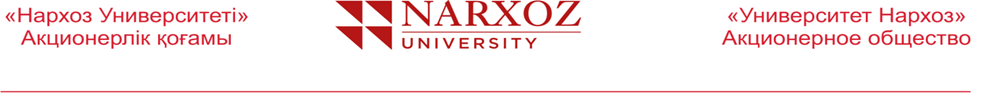 МИНИСТЕРСТВО ОБРАЗОВАНИЯ И НАУКИ РЕСПУБЛИКИ КАЗАХСТАНАО «Университет Нархоз»Школа «Права и государственного управления»Информационное письмоо проведении международной научно-практической конференции«Политико-правовые, международные и социально-экономические аспекты развития суверенного государства: анализ, проблемы и приоритеты»АО «Университет Нархоз» приглашает всех заинтересованных лиц 14 апреля 2017 года принять участие в международной научно-практической конференции «Политико-правовые, международные и социально-экономические аспекты развития суверенного государства: анализ, проблемы и приоритеты».Работа конференции будет организована в следующих направлениях:Приоритеты государственного управления в регионах РК (модератор: д.э.н., профессор Текенов У.А.)Государственное регулирование и инновационная модернизация АПК в условиях устойчивого развития экономики Казахстана (модератор: д.э.н., профессор Смагулова Ш.А.)Внешняя политика Республики Казахстан в условиях глобализации (модератор: д.пол.н., профессор Андиржанова Г.А., к.и.н., доцент Иембекова М.О.)Анализ продвижения реформ в рамках «Новой социальной политики»  (модератор: д.э.н., профессор Ускеленова А.Т., к.э.н., доцент Примжарова К.К.)Модернизация национальной правовой системы в условиях внутренних и внешних вызовов (модератор: к.ю.н., доцент Калиева Г.С.)Совершенствование и укрепление государственности и развитие демократии: Казахстан и мировой опыт (модератор: к.ю.н., доцент Сатанова Л.М.)Официальные языки конференции – казахский, русский, английский.Материалы принятых докладов (пленарных, секционных) будут опубликованы к открытию конференции. Содержание докладов должно соответствовать тематике конференции. Сборнику материалов конференции будет присвоен международный индекс ISBN, индексы ББК и УДК. Для участия в конференции необходимо до 12 марта 2017 г. – направить в оргкомитет конференции по электронному адресу: akatayeva@mail.ru., kengetaewa@mail.ru.. rkusembekova@mail.ru. andirhan@mail.ruзаявку на участие в конференции (Приложение 1); текст статьи, оформленный в соответствии c требованиями (Приложение 2);отсканированную квитанцию об оплате организационного взноса, на квитанции  обязательно указать КОНФЕРЕНЦИЯ 14. 04 2017г. ШКОЛЫ «ПРАВО И ГУ», Ф.И.О.Организационный взнос в размере 4000 (четыре тысячи) тенге вносится на текущий счет ТОО «Издательство «Экономика»РНН 600 300 526 145АО «Forte Bank»  г. АлматыИИК  KZ33965F010001613854БИК  IRTYKZKAБИН 041240002617Свидетельство о постановке на регистрационный учет по НДС,  серия 60001,  № 0013929, от 25.10.2012  050062  г. Алматы, ул. Саина, 81. В переводе обязательно указать: «Орг. взнос на конференцию 14 , 04. 2017 г школы «Право и ГУ», а также Ф.И.О.. Расходы по приезду, размещению и питанию участники конференции оплачивают самостоятельно. Оргкомитет конференции: 050062, г. Алматы, ул.Саина, 81, тел. 3771953, e-mail: andirzhan@mail.ru., akatayeva@mail.ru., kengetaewa@mail.ru., rkusembekova@mail.ru.  ,Aigulb777@gmail.com, primzharova_72mail.ru. ,assol_74_leo@mail.ruОтветственный секретарь конференции: Текенов Узак Акзамович – 8 707 148 43 70Ускеленова Асель Талаповна – тел. 8 701 111 24 36Андиржанова Гулнар Абылхаировна – 8 777 236 12 15Курманалиева Эльмира Бахытжановна – тел. 8 777 303 01 09Примжарова К.К. – 8 701 494 44 94Заранее благодарим за проявленный интерес!Приложение №1Заявка для участия в международной научно-практической конференции«Политико-правовые, международные и социально-экономические аспекты развития суверенного государства: анализ, проблемы и приоритеты».12 марта 2017Приложение 2Требования к оформлению статей для публикации в сборнике международной научно-практической конференции«Политико-правовые, международные и социально-экономические аспекты развития суверенного государства: анализ, проблемы и приоритеты» Обязательным является наличие аннотации объемом от 80 до100 слов на трех языках Ключевые слова – 5-6 словМатериалы представляются в объеме до  5 страниц. Текстовый редактор Word 2000/2007 XP; формат А4; шрифт Times New Roman; размер шрифта 14 пт; интервал одинарный; абзац – 1,25 см; поля: верхнее, нижнее, правое, левое - 2 см. В текст могут быть включены графические изображения и таблицы (не более трёх), для чего необходимо указать их расположение в статье ссылками, например – рис.1, рис.2, таб.1.Список литературы размещается в конце статьи и оформляется в соответствии с Межгосударственным стандартом (см. http://www.eltech.ru/assets/files/GOST_7.1-2003_Prilozhenie.pdf). Публикуемая работа должна быть тщательно отредактирована и содержать оригинальный материал, нигде ранее не напечатанный. В написании тезисов могут участвовать не более 3-х авторов.Автор несет полную ответственность за содержание материалов.Работы, оформленные без соблюдения указанных требований, отправленные после установленного срока, приниматься к печати не будут.ФамилияИмяОтчествоСтранаГородОрганизация, полное названиеУченая степень (при наличии)Ученое звание (при наличии)Название публикацииНазвание направления работы конференцииПочтовый адрес, с индексомТелефон с кодомМобильный телефонАдрес электронной почты (E-mail)Вид участия (очное или заочное)Необходимость бронирования гостиницыОбразец оформления статьи… УДКФ.И.О автора,. к.э.н., доцентКазНПУ им.Абая,                                                                                                                       Алматы, КазахстанЭКОНОМИКА КАЗАХСТАНА ЗА ГОДЫ НЕЗАВИСИМОСТИ 1.Аннотация на трех языках от 80- 100 слов на каждом языке2. Ключевые слова (не более 5 слов)3. Текст статьи4. Список использованных источников